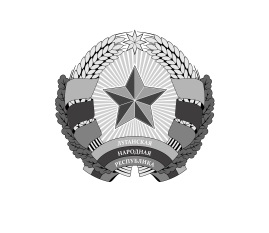 МИНИСТЕРСТВО ФИНАНСОВЛУГАНСКОЙ НАРОДНОЙ РЕСПУБЛИКИ(МИНФИН ЛНР)ПРИКАЗЛуганскЗарегистрировано в Министерстве юстицииЛуганской Народной Республики17.05.2024 за № 74/254Об утверждении Порядка передачи Министерству финансов 
Луганской Народной Республики информации о долговых обязательствах, отраженных в муниципальных долговых книгах муниципальных образований Луганской Народной РеспубликиВ соответствии с пунктом 5 статьи 121 Бюджетного кодекса Российской Федерации, приказом Министерства финансов Российской Федерации 
от 08.12.2015 № 194н «Об утверждении Порядка передачи Министерству финансов Российской Федерации информации о долговых обязательствах, отраженной в государственной долговой книге субъекта Российской Федерации и муниципальных долговых книгах муниципальных образований», пункта 45 части 1 статьи 7 Закона Луганской Народной Республики от 30.12.2022 
№ 420-III «О бюджетном процессе в Луганской Народной Республике» 
 (с изменениями), пунктом 3.2 раздела III, подпунктом 5.4.19 пункта 5.4 раздела V Положения о Министерстве финансов Луганской Народной Республики, утвержденного Указом Главы Луганской Народной Республики
от 08.06.2023 № УГ-26/23, п р и к а з ы в а ю:1. Утвердить прилагаемый Порядок передачи Министерству финансов Луганской Народной Республики информации о долговых обязательствах, отраженных в муниципальных долговых книгах муниципальных образований Луганской Народной Республики.2. Начальнику отдела правового обеспечения Министерства финансов Луганской Народной Республики обеспечить в установленном порядке предоставление настоящего приказа на государственную регистрацию 
в Министерство юстиции Луганской Народной Республики.3. Настоящий приказ вступает в силу с момента его государственной регистрации в Министерстве юстиции Луганской Народной Республики.4. Контроль за исполнением настоящего приказа возложить 
на заместителя Министра финансов Луганской Народной Республики Перову Е.Н.Министр									         Е. В. МануйловУТВЕРЖДЕНприказом Министерства финансов Луганской Народной Республики от 15.05.2024 № 50Зарегистрировано в Министерстве юстицииЛуганской Народной Республики17.05.2024 за № 74/254Порядок передачи Министерству финансов Луганской Народной Республики информации о долговых обязательствах, отраженных в муниципальных долговых книгах муниципальных образований Луганской Народной Республики1. Настоящий Порядок передачи Министерству финансов Луганской Народной Республики  информации о долговых обязательствах, отраженных 
в муниципальных долговых книгах муниципальных образований Луганской Народной Республики (далее – Порядок), определяет состав, сроки и форму представления информации о соответствующих долговых обязательствах, отраженных в муниципальных долговых книгах муниципальных образований Луганской Народной Республики (далее – информация из долговых книг, муниципальные образования), существующих в виде обязательств по:ценным бумагам муниципального образования (далее – муниципальным ценным бумагам);кредитам, привлеченным муниципальными образованиями от кредитных организаций (далее – кредиты кредитных организаций);бюджетным кредитам, привлеченным в местный бюджет из других бюджетов бюджетной системы Российской Федерации (далее – бюджетные кредиты);гарантиям муниципальных образований (далее – муниципальные гарантии);иным долговым обязательствам муниципальных образований, 
за исключением вышеперечисленных (далее – иные долговые обязательства).2. Ведение муниципальной долговой книги осуществляется финансовым органом муниципального образования Луганской Народной Республики.3. Финансовым органам муниципальных образований Луганской Народной Республики ежемесячно (нарастающим итогом), не позднее 5 числа месяца, следующего за отчетным, обеспечить передачу в Министерство финансов Луганской Народной Республики информации о долговых обязательствах муниципальных образований в электронном виде по каналам связи и на бумажном носителе по форме согласно приложению к настоящему порядку.Министр									         Е. В. МануйловПриложение к Порядку передачи Министерству финансов Луганской Народной Республики информации о долговых обязательствах, отраженных в муниципальных долговых книгах муниципальных образований Луганской Народной РеспубликиI. Информация о муниципальных ценных бумагах На «01» ________________ 20__ г.____________________________________________________________(наименование финансового органа муниципального образования)II. Информация о кредитах, полученных муниципальным образованием от кредитных организацийНа «01» ________________ 20__ г.____________________________________________________________(наименование финансового органа муниципального образования)III. Информация о бюджетных кредитах, привлеченных в местный бюджет от других бюджетов бюджетной системы Российской ФедерацииНа «01» ________________ 20__ г.____________________________________________________________(наименование финансового органа муниципального образования)* Курс валюты долгового обязательства к рублю на отчетную дату: ___________________IV. Информация о муниципальных гарантияхНа «01» ________________ 20__ г.____________________________________________________________(наименование финансового органа муниципального образования)* Курс валюты долгового обязательства к рублю на отчетную дату: ___________________V. Информация об иных долговых обязательствахНа «01» ________________ 20__ г.____________________________________________________________(наименование финансового органа муниципального образования)15 мая 2024 № 50     Государственный регистрационный номер выпуска ценных бумагВид ценной бумагиФорма выпуска ценной бумагиРегистрационный номер Условий эмиссииДата государственной регистрации Условий эмиссии (изменений в Условия эмиссии) Наименование правового акта, которым утверждено решение о выпуске ценных бумаг (дополнительном выпуске), наименование органа, принявшего акт, дата акта, номер актаНоминальная стоимость одной ценной бумаги (руб.)Ограничения на владельцев ценных бумаг, предусмотренные Условиями эмиссииНаименование генерального агентаНаименование депозитария или регистратораНаименование организатора торговлиОбъявленный объем выпуска (дополнительного выпуска) ценных бумаг по номинальной стоимости (руб.)Дата размещения (доразмещения) ценных бумагОбъем размещения ценных бумаг (по номинальной стоимости) (руб.)Установленная дата выплаты купонного дохода по каждому купонному периоду12345678910111213141516Муниципальные ценные бумаги ВсегоXXXXXXXXXXXXXПроцентная ставка купонного дохода Сумма купонного дохода, подлежащая выплате (руб.) Фактическая дата выплаты купонного дохода Выплаченная сумма купонного дохода (руб.) Сумма дисконта, определенная при размещении (руб.) Сумма дисконта при погашении (выкупе) ценных бумаг (руб.) Дата выкупа ценных бумаг Объем выкупа ценных бумаг по номинальной стоимости (руб.) Установленная дата погашения ценных бумаг Сумма номинальной стоимости ценных бумаг, подлежащая выплате в установленные даты (руб.) Фактическая дата погашения ценных бумаг Фактический объем погашения ценных бумаг (руб.) Сумма просроченной задолженности по выплате купонного дохода за каждый купонный период (руб.) Сумма просроченной задолженности по погашению номинальной стоимости ценных бумаг (руб.) Сумма просроченной задолженности по исполнению обязательств по ценным бумагам (руб.) Номинальная сумма долга по ценным бумагам (руб.) 17181920212223242526272829303132XXXXXРуководитель финансового органамуниципального образования__________________________________________________Руководитель финансового органамуниципального образования(подпись)(инициалы, фамилия)Контактное лицо (исполнитель):должность, структурное подразделениеКонтактное лицо (исполнитель):должность, структурное подразделение__________________________________________________(инициалы, фамилия)(тел., эл. адрес)Наименование документа, на основании которого возникло долговое обязательствоДата, номер документа, номер траншаДата, номер договора(ов)/соглашения(й), утратившего(их) силу в связи с заключением нового договора/соглашенияДата, номер изменений в договор/соглашениеНаименование кредитораДата получения кредитаПроцентная ставка  (% годовых)Установленные даты выплаты процентных платежейСумма процентных платежей, подлежащих выплате (руб.)Фактическая дата выплаты процентных платежейФактическая сумма выплаты процентных платежей (руб.)Дата погашения кредита, установленная договором/соглашениемСумма погашения кредита, подлежащая выплате в даты, установленные договором/соглашением (руб.)Фактическая дата погашения кредитаФактический объем погашения кредита (руб.)Сумма просроченной задолженности по выплате процентов (руб.)Сумма просроченной задолженности по выплате основного долга по кредиту (руб.)Сумма просроченной задолженности по кредиту (руб.)Объем основного долга по кредиту (руб.)1234567891011121314151617181920Кредиты в валюте Российской ФедерацииВсегоXXXXXXXXXXXXРуководитель финансового органамуниципального образования__________________________________________________Руководитель финансового органамуниципального образования(подпись)(инициалы, фамилия)Контактное лицо (исполнитель):должность, структурное подразделениеКонтактное лицо (исполнитель):должность, структурное подразделение__________________________________________________(инициалы, фамилия)(тел., эл. адрес)Наименование документа, на основании которого возникло долговое обязательствоДата, номер документа, номер траншаДата номер договора(ов)/соглашения(й), утратившего(их) силу в связи с заключением нового договора/соглашенияДата номер изменений в договор/соглашениеБюджет, из которого предоставлен бюджетный кредитВалюта обязательстваДата получения бюджетного кредитаПроцентная ставка
 (% годовых)Установленные даты выплаты процентных платежейСумма процентных платежей, подлежащих выплате (руб.)1234567891011Бюджетные кредиты муниципального образования, привлеченные в валюте Российской ФедерацииИтогоXXXXXXXXXБюджетные кредиты муниципального образования, привлеченные в иностранной валюте* в рамках использования целевых иностранных кредитов ИтогоXXXXXXXXXВсегоXXXXXXXXXФактическая дата выплаты процентных платежейФактическая сумма выплаты процентных платежей (руб.)Дата погашения бюджетного кредита, установленная договором/соглашениемСумма погашения бюджетного кредита, подлежащая выплате в даты, установленные договором/соглашением (руб.)Фактическая дата погашения бюджетного кредитаФактический объем погашения бюджетного кредита (руб.)Сумма просроченной задолженности по выплате процентов (руб.)Сумма просроченной задолженности по выплате основного долга по бюджетному кредиту (руб.)Сумма просроченной задолженности по бюджетному кредиту (руб.)Объем основного долга по бюджетному кредиту в валюте обязательстваОбъем основного долга по бюджетному кредиту (руб.)1213141516171819202122XXXXXXXXXXXРуководитель финансового органамуниципального образования__________________________________________________Руководитель финансового органамуниципального образования(подпись)(инициалы, фамилия)Контактное лицо (исполнитель):должность, структурное подразделениеКонтактное лицо (исполнитель):должность, структурное подразделение__________________________________________________(инициалы, фамилия)(тел., эл. адрес)Дата, номер гарантииДата, номер гарантии, утратившей силу в связи с реструктуризацией задолженности по обеспеченному гарантией долговому обязательствуДата, номер изменений в гарантиюВалюта обязательстваНаименование организации - гарантаНаименование организации - принципалаНаименование организации - бенефициара5Дата вступления гарантии в силуСрок действия гарантииСрок предъявления требований по гарантииСрок исполнения обязательств по гарантии после предъявления требований к гаранту в установленном порядкеФактическая дата исполнения гарантом обязательств по гарантииФактический объем исполнения гарантом обязательств по гарантии (руб.)Задолженность гаранта по исполнению гарантии (руб.)Объем обязательств по гарантии в валюте обязательстваОбъем обязательств по гарантии (руб.)1234567891011121314151617Муниципальные гарантии в валюте Российской ФедерацииИтогоXXXXXXXXXXXXМуниципальные гарантии в иностранной валюте*, предоставленные Российской Федерации в рамках использования целевых иностранных кредитов ИтогоXXXXXXXXXXXXXВсегоXXXXXXXXXXXXXРуководитель финансового органамуниципального образования__________________________________________________Руководитель финансового органамуниципального образования(подпись)(инициалы, фамилия)Контактное лицо (исполнитель):должность, структурное подразделениеКонтактное лицо (исполнитель):должность, структурное подразделение__________________________________________________(инициалы, фамилия)(тел., эл. адрес)Наименование документа, на основании которого возникло долговое обязательствоВид долгового обязательстваДата (дд.мм.гг.), номер документа  Валюта обязательстваДата, номер договора(ов)/соглашения(й), утратившего(их) силу в связи с заключением нового договора/соглашенияДата, номер изменений в договор/соглашение Наименование организации – должникаНаименование организации - кредитораДата возникновения долгового обязательстваДата (срок) погашения долгового обязательстваСумма просроченной задолженности по иным долговым обязательствам (руб.)Объем долга в валюте обязательстваОбъем долга по иным долговым обязательствам (руб.)1234567891011121314Иные долговые обязательстваВсегоXXXXXXXXXXXРуководитель финансового органамуниципального образования__________________________________________________Руководитель финансового органамуниципального образования(подпись)(инициалы, фамилия)Контактное лицо (исполнитель):должность, структурное подразделениеКонтактное лицо (исполнитель):должность, структурное подразделение__________________________________________________(инициалы, фамилия)(тел., эл. адрес)